UltraCamp InstructionsFollow the link sent in the emailSelect 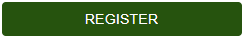 Read prompt, and create 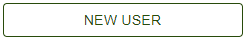 For returning UltraCamp users, log in to your accountParent/Guardian - Fill in all required information and click 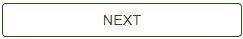 Choose  to add the student’s information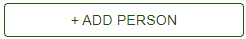 Fill in all required or necessary information and 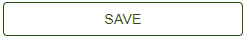 Please add any necessary medications      check box to confirm and click Add alternate/emergency contact information and SAVE CONTACT+Add New Contact for additional contacts, or click NEXT if you do not want to add any other contactsAdd any other authorized persons to pick up your child - *optional      
**Read the forms carefully**Complete all required information and any other information you think is necessaryNOTE: Required only means it is required to be filled out, not that it is required for campSign form if required – click NEXT or SAVEForms required:		Code of Conduct & Discipline PolicyPrescreeningMedical Form ABMedications*Optional donation page (Skip)Read “What to Bring” document by clicking here or from the Document Center